УТВЕРЖДАЮЗаведующий МКДОУ_______ Н.К. Надолина«18» апреля 2022 ОТЧЕТО САМООБСЛЕДОВАНИИМуниципального казенного дошкольного образовательного учреждения «Моховской детский сад» Алейского района Алтайского края с. Моховское, 2022Отчет рассмотрен на заседании педагогического совета Муниципального казенного дошкольного образовательного учреждения «Моховской детский сад» Алейского района Алтайского края «    »          2022 года. Протокол заседания № Аналитическая частьI. Общие сведения об образовательной организацииМуниципальное казенное дошкольное образовательное учреждение «Моховской детский сад»  функционирует как дошкольное учреждение с 1968 года, до 2004 года было ведомственным детским садом совхоза «Моховской», с 1 января 2004 года перешло на бюджет администрации Алейского района Алтайского края. В 2016 году произошла реорганизация учреждения путем присоединения 7 дошкольных образовательных организаций Алейского района. 2018  год МКДОУ «Моховской детский сад» работал в статусе юридического лица с семью филиалами:«Алейский детский сад», расположенный по адресу: 658109, Алтайский кр., Алейский р-н, пос. Алейский, ул. Мира, д.2 а;«Большепанюшевский детский сад», расположенный по адресу: 658101, Алтайский кр., Алейский р-н., с. Большепанюшево, ул. Садовая д.2 а;«Боровской детский сад» », расположенный по адресу: 658114, Алтайский кр., Алейский р-н., с. Боровское, ул. Кирова д.61;«Дружбинский детский сад»,  расположенный по адресу: 658111, Алтайский кр., Алейский р-н., с. Дружба, ул. Пионерская  д.1 а;«Заветильичевский детский сад», », расположенный по адресу: 658110, Алтайский кр., Алейский р-н., пос. Заветы Ильича, ул. Школьная д.9 а;«Кашинский детский сад»,  расположенный по адресу: 658121, Алтайский кр., Алейский р-н., с. Кашино, ул. Октябрьская д.54;«Осколковский детский сад», расположенный по адресу: 658105, Алтайский кр., Алейский р-н., с. Осколково, ул. Советская д.53, помещение 1Все здания МКДОУ «Моховской детский сад» построены по типовым  проектам.Проектная наполняемость  всех 8 учреждений ДОУ - на 275 мест. Общая площадь зданий – 3839 кв.м., из них площадь помещений, используемых непосредственно для нужд образовательного процесса, 3233 кв. м.Цель деятельности Детского сада – осуществление образовательной деятельности по реализации образовательных программ дошкольного образования.Предметом деятельности Детского сада является формирование общей культуры, развитие физических, интеллектуальных, нравственных, эстетических и личностных качеств, формирование предпосылок учебной деятельности, сохранение и укрепление здоровья воспитанников.Режим работы Учреждения в части реализации образовательной программы дошкольного образования по пятидневной рабочей неделе в режиме: полного дня (10 часового пребывания детей):– филиал «Алейский детский сад» с 7.30. до 17.30.- филиалы «Большепанюшевский детский сад», «Заветильичевский детский сад», «Кашинский детский сад», «Дружбинский детский сад», с 8.00 до 18.00; сокращенного дня (9 часового пребывания детей) – «Моховской детский сад», филиалы «Боровской детский сад», «Осколковский детский сад», с 8.00 до 17.00. Выходные дни для всего учреждения  – суббота, воскресенье и праздничные дни.  II. Система управления организацииУправление Детским садом осуществляется в соответствии с действующим законодательством и уставом Детского сада.Управление Детским садом строится на принципах единоначалия и коллегиальности. Коллегиальными органами управления являются: педагогический совет, общее собрание работников. Единоличным исполнительным органом является руководитель – заведующий.Органы управления, действующие в Детском садуСтруктура и система управления соответствуют специфике деятельности Детского сада.III. Оценка образовательной деятельностиОбразовательная деятельность в Детском саду организована в соответствии с Федеральным законом от 29.12.2012 № 273-ФЗ «Об образовании в Российской Федерации», ФГОС дошкольного образования, СанПиН 2.4.1.3049-13 «Санитарно-эпидемиологические требования к устройству, содержанию и организации режима работы дошкольных образовательных организаций».СанПиН 2.4.3648-20 «Санитарно-эпидемиологические требования к организациям воспитания и обучения, отдыха и оздоровления детей и молодежи»Образовательная деятельность ведется на основании утвержденной основной образовательной программы дошкольного образования, которая составлена в соответствии с ФГОС дошкольного образования, с учетом примерной образовательной программы дошкольного образования, санитарно-эпидемиологическими правилами и нормативами, с учетом недельной нагрузки.Детский сад посещали 232 воспитанника в возрасте от 1,5 до 8 лет. В Детском саду сформировано 15 групп общеразвивающей направленности. Из них:− 1 разновозрастная группа   от 1,5 до 8 лет. -  21 ребенок;  − 4   разновозрастные группы     от 1,5 до 4 лет.   1 группа 16 детей, 1 группа – 8 детей, 1 группа – 15 детей и 1 группа – 14 детей. Итого  53 ребенка, - 1 разновозрастная группа от 1,5 до 3 лет.– 12 детей− 4  разновозрастные  группы  от 4 до 8 лет. 1 группа  14 детей, 1 группа – 17 детей, 1 группа – 20 детей, 1 группа – 18 детей. Итого 57 детей- 1 разновозрастная группа от 3 до 7 лет – 19 детей, -1 разновозрастная группа  от 2 до 4.5 лет в количестве 11 детей- 1 разновозрастная группа от 2 до 5 лет -10 детей- 1 разновозрастная группа от 5 до 8 лет – 12 детей- 1 разновозрастная группа от 4,5 до 8 лет – 25 детейУровень развития детей анализируется по итогам педагогической диагностики. Формы проведения диагностики:− диагностические занятия (по каждому разделу программы);− диагностические срезы;− наблюдения, итоговые занятия.Разработаны диагностические карты освоения основной образовательной программы дошкольного образования Детского сада (ООП Детского сада) в каждой возрастной группе. Карты включают анализ уровня развития целевых ориентиров детского развития и качества освоения образовательных областей. Так, результаты качества освоения ООП Детского сада на конец 2021 года выглядят следующим образом:В мае 2021 года педагоги Детского сада проводили обследование воспитанников подготовительных  подгрупп на предмет оценки сформированности предпосылок к учебной деятельности в количестве 60 человек. Задания позволили оценить уровень сформированности предпосылок к учебной деятельности: возможность работать в соответствии с фронтальной инструкцией (удержание алгоритма деятельности), умение самостоятельно действовать по образцу и осуществлять контроль, обладать определенным уровнем работоспособности, а также вовремя остановиться в выполнении того или иного задания и переключиться на выполнение следующего, возможностей распределения и переключения внимания, работоспособности, темпа, целенаправленности деятельности и самоконтроля.Результаты педагогического анализа показывают преобладание детей с высоким и средним уровнями развития при прогрессирующей динамике на конец учебного года, что говорит о результативности образовательной деятельности в Детском саду. В сентябре 2021 года в средние общеобразовательные школы района поступило 60 детей из нашего детского сада.  О реализации образовательной деятельности в дистанционном режимеВ детском саду для освоения образовательной программы дошкольного образования в условиях распространения короновирусной инфекции и вынужденного закрытия некоторых филиалов на крантин, было предусмотрено проведение занятий в 2-х форматах – онлайн и предоставление записи занятий на имеющихся ресурсах (облачные сервисы Яндекс, Mail, Google, YouTube). Право выбора предоставлялось родителям (законным представителям) исходя из имеющихся условий для участия их детей в занятиях на основании заявления.Для качественной организации родителями привычного режима для детей специалистами детского сада систематически проводились консультации, оказывалась методическая помощь и по возможности техническая. Данные мониторинга посещения онлайн-занятий и количества просмотров занятий в записи по всем образовательным областям свидетельствует о достаточной вовлеченности и понимании родителями ответственности за качество образования своих детей.О роли родителей (законных представителей) в достижении результатов образовательной деятельностиРезультаты педагогического анализа, проведенного по итогам освоения образовательной программы в дистанционном режиме, свидетельствуют о снижении результативности образовательной деятельности в младшей и средней группах. Причину данной ситуации видим в следующем:- недостаточном обеспечении родителями (законными представителями) привычного для детей детсадовского режима, отсутствии свободного времени для занятий с детьми различными видами конкретной содержательной деятельности и отсутствии соответствующих компетенций;- педагоги не смогли установить полноценное взаимодействие с родителями, провести необходимые разъяснения о включенности в дистанционные занятия и значимости их для детей.Исходя из сложившейся ситуации, в плане работы детского сада на 2022 год следует  предусмотреть мероприятия, минимизирующие выявленные дефициты, включить вопрос контроля в план ВСОКО.Воспитательная работаЧтобы выбрать стратегию воспитательной работы, в 2021 году проводился анализ состава семей воспитанников.Характеристика семей по составуВсего семей - 204Характеристика семей по количеству детейХарактеристика семей, получающих компенсацию на детейВсего родителей,  получающих компенсацию на 131 ребенка  Образовательный уровень родителей  (чел.)Воспитательная работа строится с учетом индивидуальных особенностей детей, с использованием разнообразных форм и методов, в тесной взаимосвязи воспитателей, специалистов и родителей. Детям из неполных семей уделяется большее внимание в первые месяцы после зачисления в Детский сад.Дополнительное образованиеВ 2021 году в Детском саду работали кружки по направлениям:1) художественно-эстетическое: кружок «Чудесные превращения листочка» в филиале «Большепанюшевский детский сад»2) познавательное развитие : «Мы- защитники природы» - опытно экспериментальная деятельность  в средней подгруппе филиала «Большепанюшевский детский сад»В дополнительном образовании было задействовано 56 процентов воспитанников Детского сада.Анализ данных по посещению детьми занятий дополнительного образования показывает снижение показателя по охвату в связи с переходом на дистанционный режим, особенно по программам физкультурно-спортивной направленности, что является закономерным.IV. Оценка функционирования внутренней системы оценки качества образованияВ Детском саду утверждено положение о внутренней системе оценки качества образования от 17.09.2016. Мониторинг качества образовательной деятельности в 2021 году показал хорошую работу педагогического коллектива, несмотря на дистанционный режим занятий.Состояние здоровья и физического развития воспитанников удовлетворительные. 89 % детей успешно освоили образовательную программу дошкольного образования в своей возрастной группе. Воспитанники подготовительных групп показали высокие показатели готовности к школьному обучению. В течение года воспитанники Детского сада успешно участвовали в конкурсах и мероприятиях различного уровня.В период с 15.12.2021 по 18.12.2021 проводилось анкетирование 156 родителей, получены следующие результаты:По группам детского садаУдовлетворенность качеством образования на основе опроса родителей (законных представителей) воспитанников по группам детского сада следующая. В младших разновозрастных  группах удовлетворенность составляет 56%, средней - 65%, старшей - 63% и подготовительной - 76%. При этом родители считают, что у детей периодически наблюдалось снижение интереса мотивации к занятиям в дистанционном режиме, что связывают с качеством связи и форматом проведения занятий, в том числе и посредством гаджетов.В целом по детскому садуРезультаты анализа опроса родителей (законных представителей) свидетельствуют о достаточном уровне удовлетворенности качеством образовательной деятельности в дистанционном режиме. Так, 55% родителей отмечают, что работа воспитателей при проведении онлайн-занятий была качественной, 35% родителей частично удовлетворены процессом дистанционного освоения образовательной программы и 10% не удовлетворены.  V. Оценка кадрового обеспеченияДетский сад укомплектован педагогами на 100% согласно штатному расписанию. Всего работают 26 человек. В том числе 1 специалист – музыкальный руководитель. Соотношение воспитанников, приходящихся на 1 взрослого:− воспитанник/педагоги – 9/1;− воспитанники/все сотрудники – 4/1.За 2021 год педагогические работники прошли аттестацию и получили:− первую квалификационную категорию – 2 воспитателя- высшую квалификационную категорию – 1 воспитатель и 1 музыкальный руководительКурсы повышения квалификации в 2021 году прошли   5 педагогических работников Детского сада. На 29.12.2021  2  педагога проходят обучение  по педагогическим специальностям.Диаграмма с характеристиками кадрового состава Детского садаВ связи с увеличивающимся количеством детей, имеющих проблемы с речью и другие особенности развития, Детский сад нуждается в узких специалистах: логопедах, психологах, дефектологах. Очень важно в 2022 году решить вопрос о сотрудничестве с организациями, имеющими данных специалистов, либо о переподготовке педагогических работников ДОУ по данным направлениям, о включении в штатное расписание соответствующих ставок и обеспечить среднюю заработную плату по организации для данной категории сотрудников.В 2021 году педагоги Детского сада приняли участие в следующих конкурсах различного уровня:Филиал «Алейский  детский сад»Филиал «Большепанюшевский детский сад»Филиал «Дружбинский  детский сад»Детский сад укомплектован кадрами полностью. Педагоги постоянно повышают свой профессиональный уровень, эффективно участвуют в работе методических объединений, знакомятся с опытом работы своих коллег и других дошкольных учреждений, а также саморазвиваются, участвуя в онлайн вебинарах. Все это в комплексе дает хороший результат в организации педагогической деятельности и улучшении качества образования и воспитания дошкольников.Об ИКТ-компетенциях педагоговАнализ данных, полученных на основе наблюдения и опроса воспитателей по применению ими информационных и дистанционных технологий образовательной деятельности, в том числе и дополнительном образовании, в связи с периодическими закрытиями дошкольных учреждений на карантин,  показал, что педагоги испытывали существенные трудности, связанные с отсутствием необходимых компетенций для подготовки к дистанционным занятиям и их проведению, при применении дистанционных инструментов для проведения занятий в Skype, Zoom и WhatsApp. 98% педагогов также отмечают, что имеют мало опыта и необходимых средств для реализации  такой формы обучения. Трудности воспитателей в процессе дистанционного обученияАнализ педагогической деятельности воспитателей в период распространения коронавирусной инфекции выявил следующие трудности: недостаточность возможностей для совместной работы с воспитанниками в реальном времени по причине низкой мотивации родителей к занятиям с детьми-дошкольниками; компетентностные дефициты в области подготовки заданий для дистанционного обучения или адаптации имеющегося; установление контакта с детьми во время проведения занятий в режиме реального времени.Наличие технических специалистов в штате организацииПереход на дистанционный режим работы в периоды закрытия детских садов на карантин, показал потребность в наличии специалиста(ов) в штате детского сада для технической поддержки воспитателей при организации и проведении занятий с детьми, массовых мероприятий с родителями и консультаций для участников образовательных отношений. Задача администрации в 2022 году – решить вопрос о включении в штатное расписание соответствующего(их) специалистов и обеспечить среднюю заработную плату по организации для данной категории сотрудников.Повышение квалификацииРезультаты анализа направлений и тематики дополнительных профессиональных программ (повышение квалификации), которые освоили воспитатели детского сада за три последние года, включая и 2021 год, показывают, что все они по профилю педагогической деятельности. В 2022 году ответственному лицу необходимо предусмотреть обучение педагогов дошкольной организации по тематическим дополнительным профессиональным программ (повышение квалификации), направленных на формирование/совершенствование ИКТ-компетенций, повышение компьютерной грамотности для последующего обеспечения качества образовательной деятельности с применением дистанционных образовательных технологий, а также возможную переподготовку по направлению «логопедия».VI. Оценка учебно-методического и библиотечно-информационного обеспеченияВ  каждом детском саду библиотека является составной частью методической службы. Библиотечный фонд располагается в методических кабинетах,  группах детского сада. Библиотечный фонд представлен методической литературой по всем образовательным областям основной общеобразовательной программы, детской художественной литературой, периодическими изданиями, а также другими информационными ресурсами на различных электронных носителях. В каждой возрастной группе имеется банк необходимых учебно-методических пособий, рекомендованных для планирования воспитательно-образовательной работы в соответствии с обязательной частью ООП.Для оснащения для усовершенствования учебного процесса было приобретено следующее оборудование:1. Русские народные инструменты (деревянные ложки, трещетки, деревянные дудочки, металлический треугольник), филиал «Дружбинский детский сад»,2.  Стеллаж для цветов  - 2 шт, филиал «Кашинский детский сад»,3. Телевизор для младшей группы, филиал «Большепанюшевский детский сад»,4.  Бесконтактный термометр, филиал «Большепанюшевский детский сад»,5. Магнитная доска -  2шт. МКДОУ «Моховской детсий сад», филиал «Кашинский детский сад»В 2021 году детский сад пополнил учебно-методический комплект к примерной общеобразовательной программе дошкольного образования «От рождения до школы» в соответствии с ФГОС. Приобрели методические пособия: Филиал «Дружбинский детский сад»:1. Музыкальное воспитание в детском саду для детей 4-5 лет (М.Б.Зацепина),2.Музыкальное воспитание в детском саду для детей 5-6лет (М.Б.Зацепина),3. Музыкальное воспитание в детском саду для детей 6-57лет (М.Б.Зацепина),Филиал «Заветильичевский детский сад»:1. Социально –коммуникативное развитие дошкольников(старшая группа) Л. В. Абрамова ,2020 г.,2. Парциальная программа «Умные пальчики» И. А. Лыкова, 2019г.,3. Конструирование в детском саду» 2 младшая группа И. А. Лыкова,2019г.;наглядно-дидактические пособия:Филиал «Осколковский детский сад»: Плакат Правила пожарной безопасностиПлакат СветофорПлакат День ПобедыПлакат ГлобусТетради математические ступеньки  я считаю до 20 - 8 штРабочая тетрадь развитие речи у дошкольников- 8 штРабочая тетрадь Уроки грамоты-8 штРабочая тетрадь математика -8 шт.В филиале «Алейский детский сад» сотрудниками совместно с родителями были изготовлены фланелеграф и ширмы для кукольного театра.Оборудование и оснащение методического кабинета достаточно для реализации образовательных программ. В методическом кабинете созданы условия для возможности организации совместной деятельности педагогов. Однако кабинет недостаточно оснащен техническим и компьютерным оборудованием. Информационное обеспечение Детского сада включает:− информационно-телекоммуникационное оборудование –позволяет работать с текстовыми редакторами, интернет-ресурсами, фото-, видеоматериалами, графическими редакторами.В Детском саду учебно-методическое и информационное обеспечение достаточное для организации образовательной деятельности и эффективной реализации образовательных программ.Режим работы в дистанционном формате показал отсутствие необходимых комплектов заданий для работы в онлайн-режиме и адаптированных инструкций для родителей и детей. В связи с чем, ответственным лицам Детского сада (старший воспитатель) необходимо в 2022 году поставить вопрос на контроль в рамках ВСОКО и запланировать их приобретение (при наличии).Организация занятий с детьми в дистанционном режиме выявила недостаточность библиотечно-информационного обеспечения. В связи с чем, в 2022 году необходимо обеспечить подборку онлайн-ресурсов, поиск и/или разработку видеоконтента, определение электронного ресурса для размещения обучающих материалов, инструкций, методических рекомендаций и др., а также пополнить библиотечный фонд методической литературой и комплектами заданий по всем образовательным областям основной общеобразовательной программы для подготовки педагогов к проведению занятий в онлайн.VII. Оценка материально-технической базыВ Детском саду сформирована материально-техническая база для реализации образовательных программ, жизнеобеспечения и развития детей. В детском саду оборудованы помещения:− групповые помещения – 15;− кабинет заведующего – 1;− методический кабинет – 8;− музыкальный зал – 2;− физкультурный зал – 0;− пищеблок – 8;− прачечная – 8;− медицинский кабинет – 2;При создании предметно-развивающей среды воспитатели учитывают возрастные, индивидуальные особенности детей своей группы. Оборудованы групповые комнаты, включающие игровую, познавательную, обеденную зоны.Материально-техническое состояние детского сада и территории соответствует действующим санитарно-эпидемиологическим требованиям к устройству, содержанию и организации режима работы в дошкольных организациях, правилам пожарной безопасности, требованиям охраны труда.Материально-техническое обеспечение для проведения занятий с воспитанникамиОценка материально-технического оснащения детского сада при проведении занятий с воспитанниками выявила следующие трудности: - для полноценной (качественной) организации и проведения занятий в дистанционном формате отсутствует стабильное и устойчивое интернет- соединение;- недостаточно необходимого оборудования (ноутбуков, компьютеров или планшетов) по группам детского сада.Для повышения технических навыков детей необходимо приобретение мультимедийных средств, наборов для технического творчества детей, электронных игровых пособий, различные виды конструкторов.Все детские сады нуждаются  в создании и обновлении развивающей среды с наличием современного оборудования.Материально-техническое обеспечение для проведения общесадовских мероприятийНаличие материально-технического оснащения по группам детского сада для организации массовых общесадовских мероприятий с родителями (законными представителями) воспитанников свидетельствует о недостаточном количестве технических средств и программного обеспечения. Поэтому необходимо в 2022 году выйти с ходатайством к учредителю о выделении денежных средств на приобретение соответствующего оборудования и программного обеспечения.Результаты анализа показателей деятельности организацииДанные приведены по состоянию на 29.12.2020. Анализ показателей указывает на то, что Детский сад имеет достаточную инфраструктуру, которая соответствует требованиям СанПиН 2.4.1.3049-13 «Санитарно-эпидемиологические требования к устройству, содержанию и организации режима работы дошкольных образовательных организаций» и позволяет реализовывать образовательные программы в полном объеме в соответствии с ФГОС ДО.Детский сад укомплектован достаточным количеством педагогических и иных работников, которые имеют высокую квалификацию и регулярно проходят повышение квалификации, что обеспечивает результативность образовательной деятельности.Председатель комиссии		Н.К.Надолина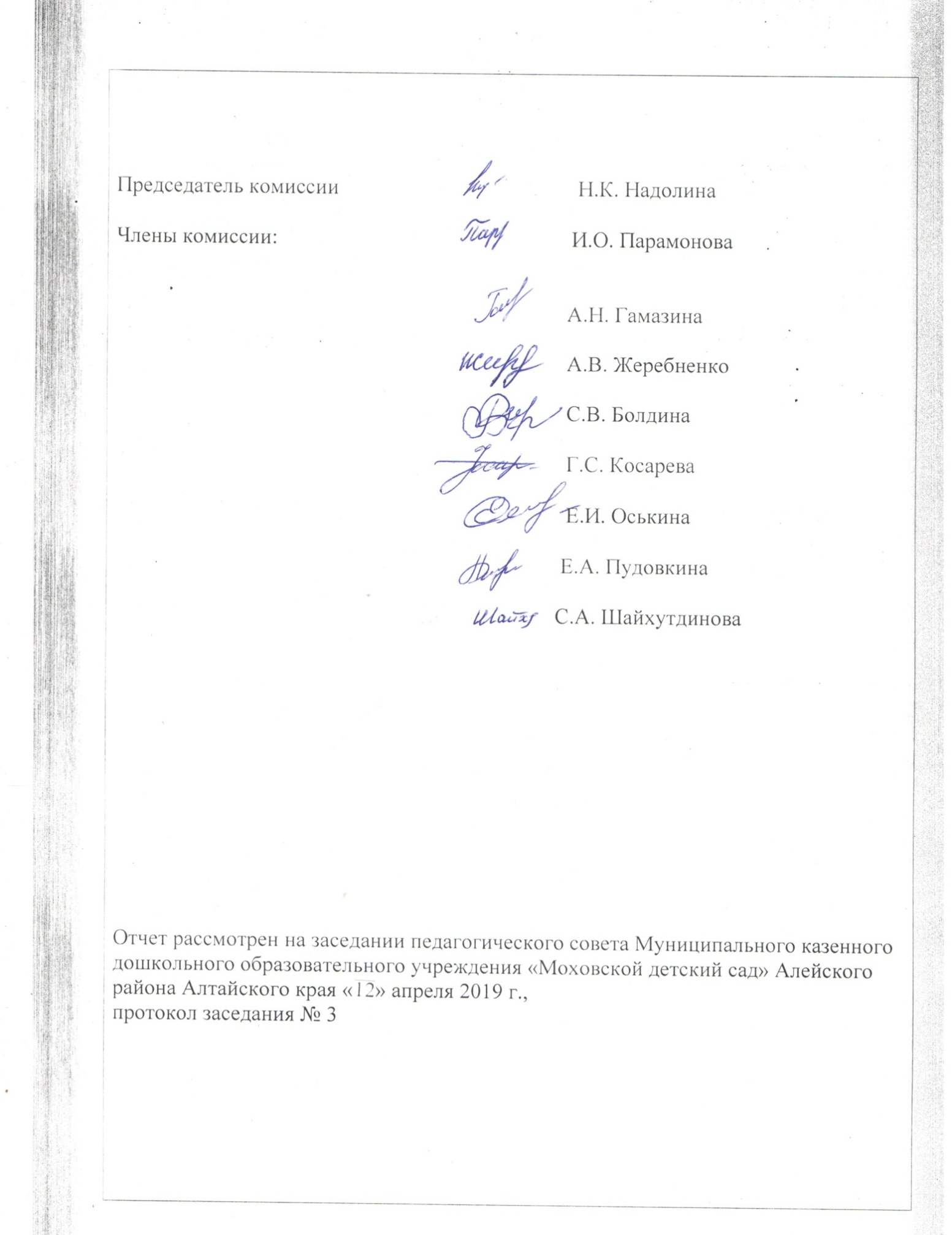 Члены комиссии    	И.О. Парамонова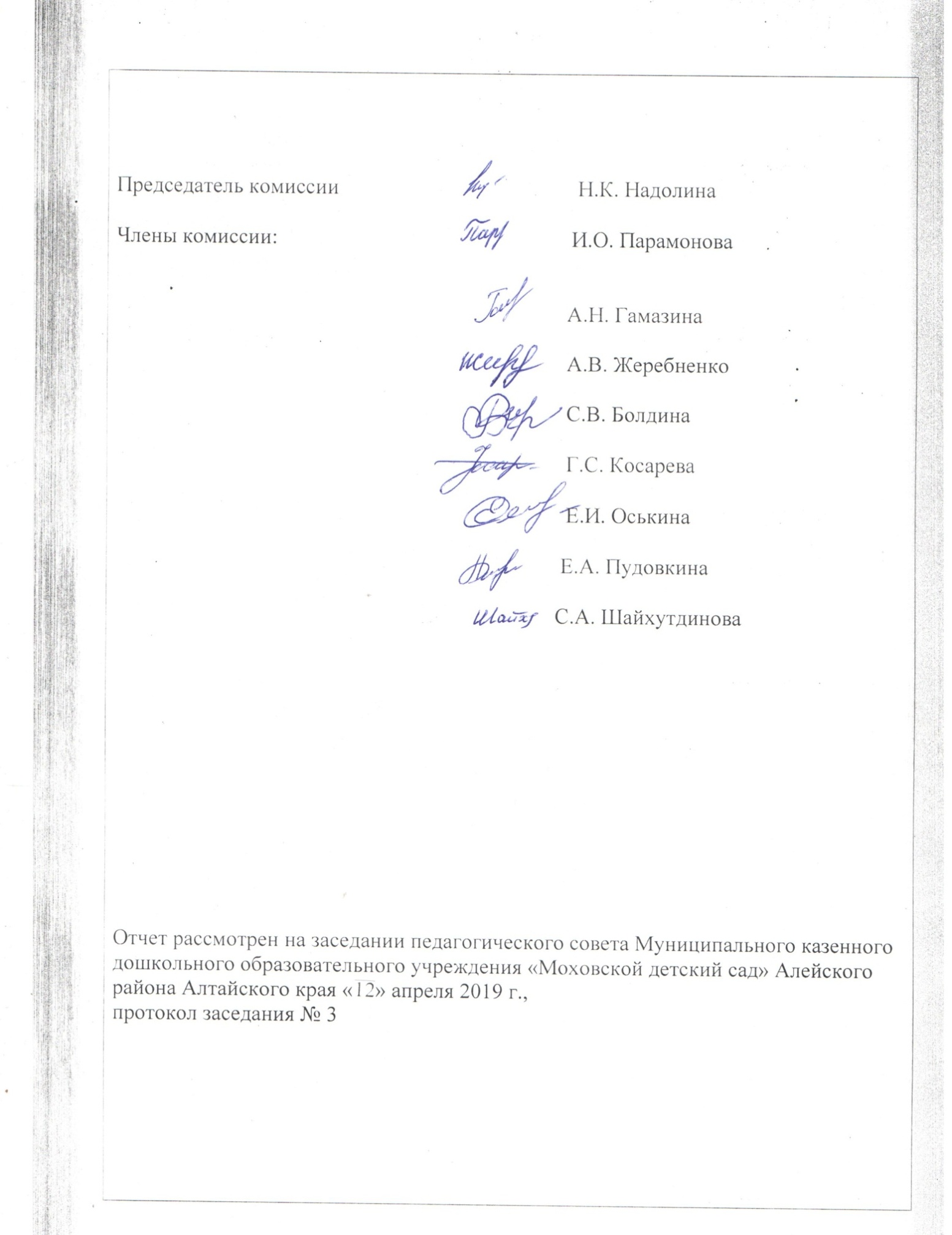        	С.А. Шайхутдинова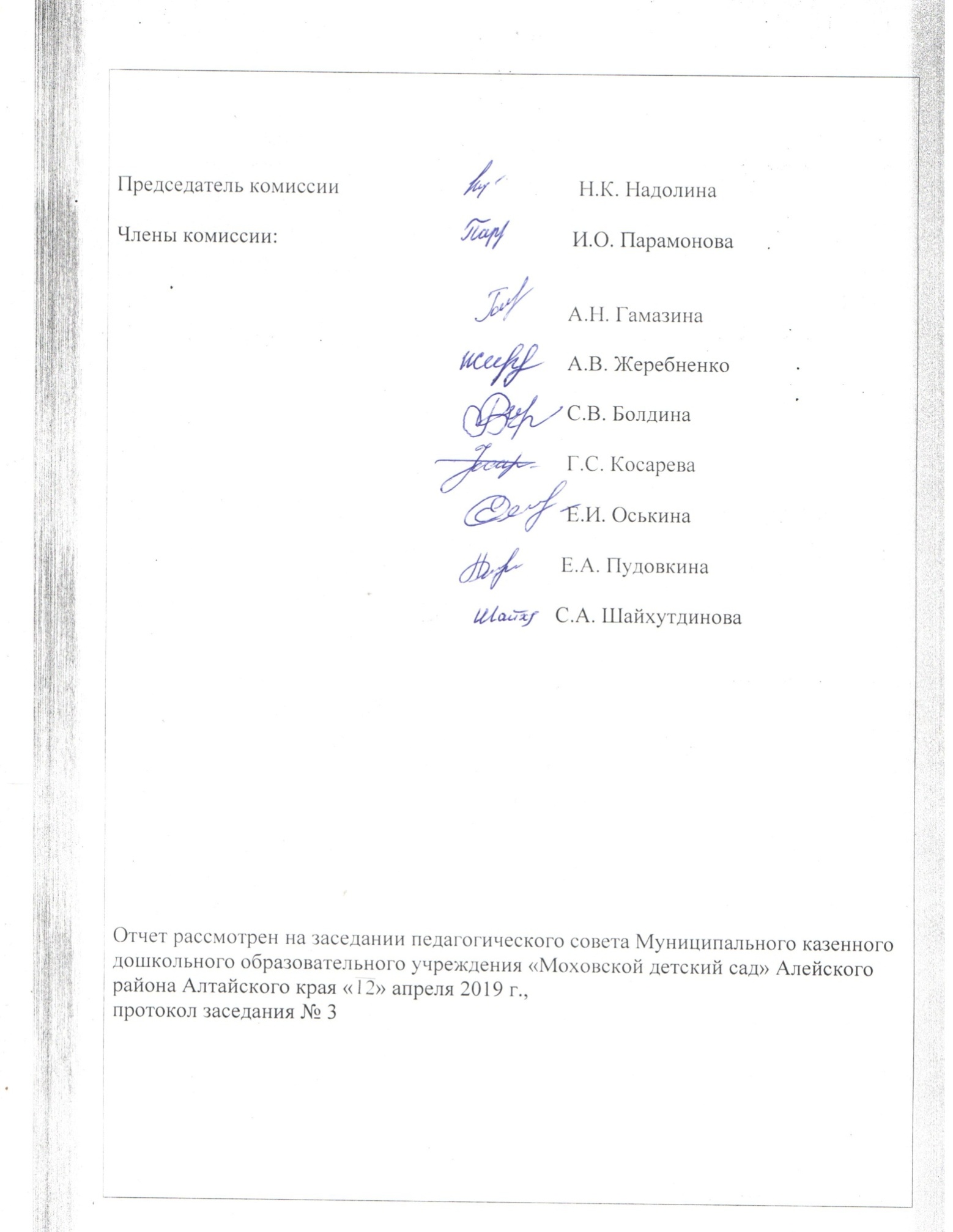       	Е.И. Оськина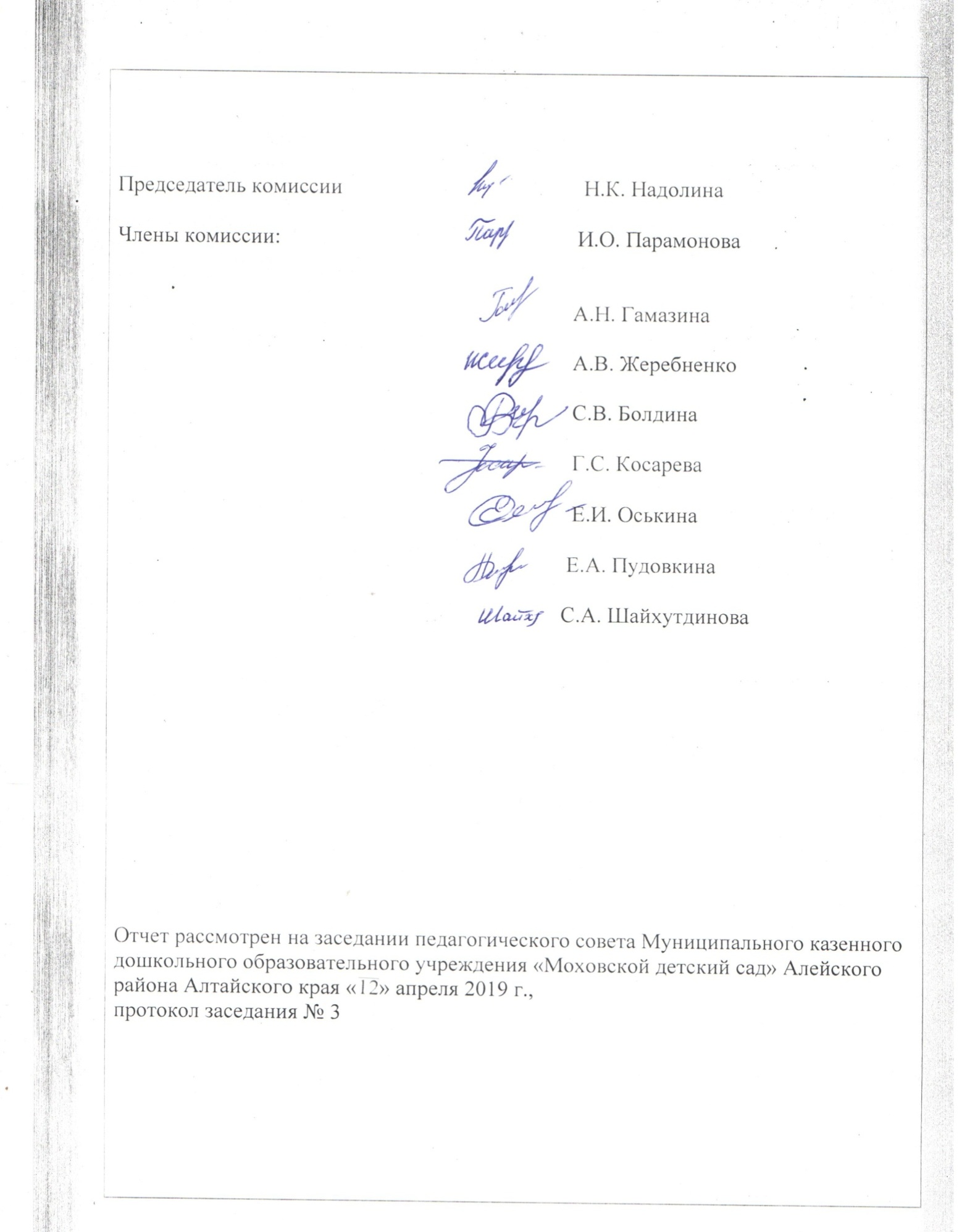   	А.В. Жеребненко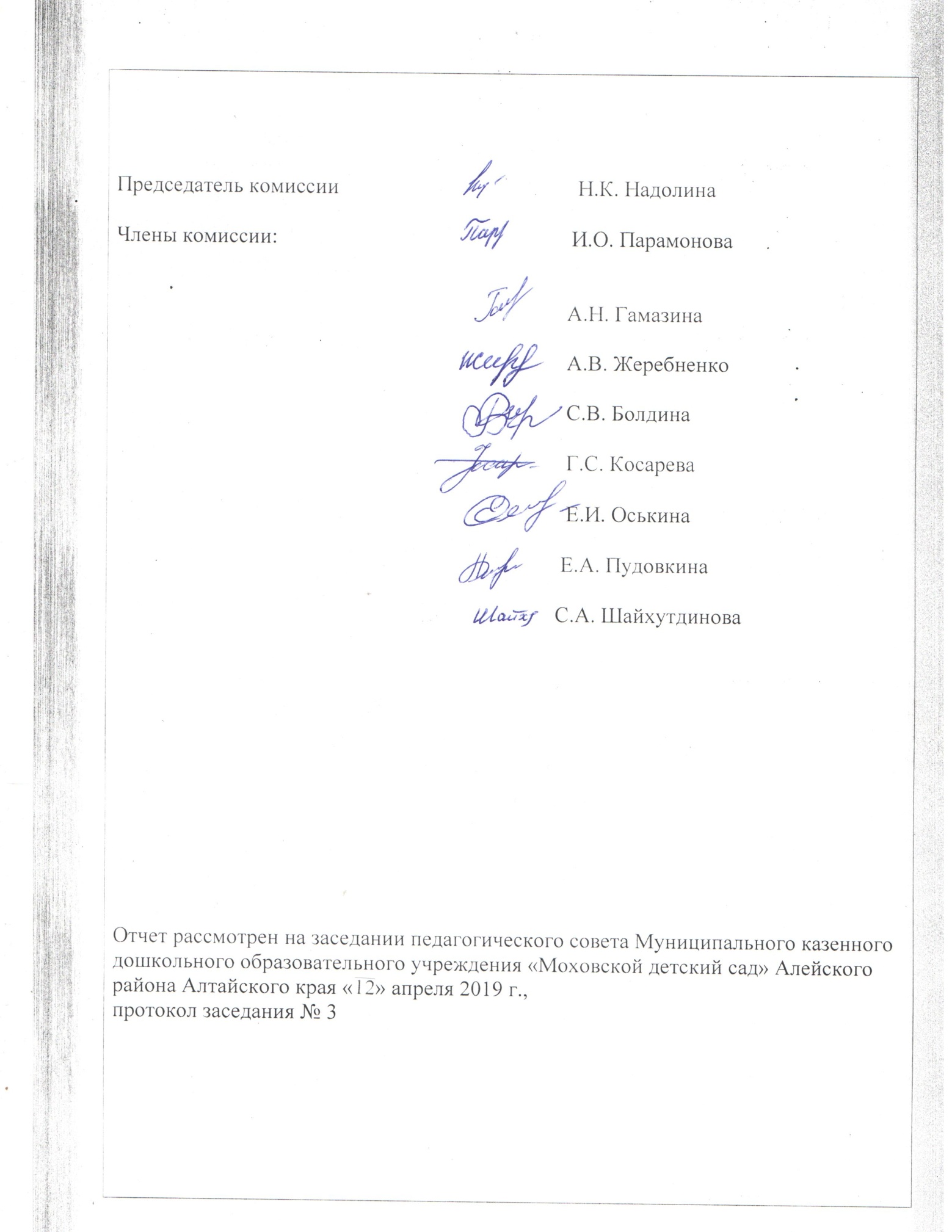 	С.В. Болдина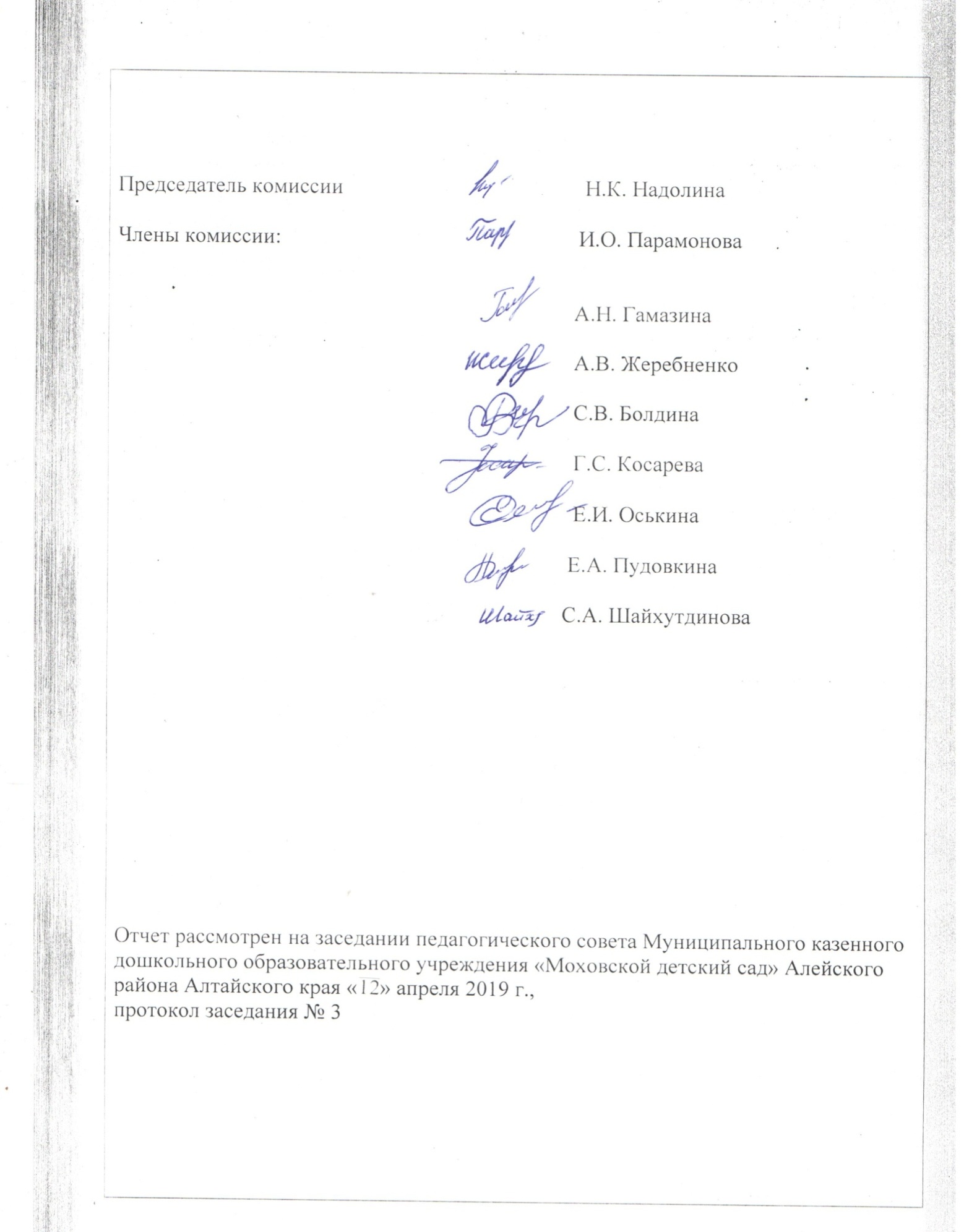     	О.Н. Уварова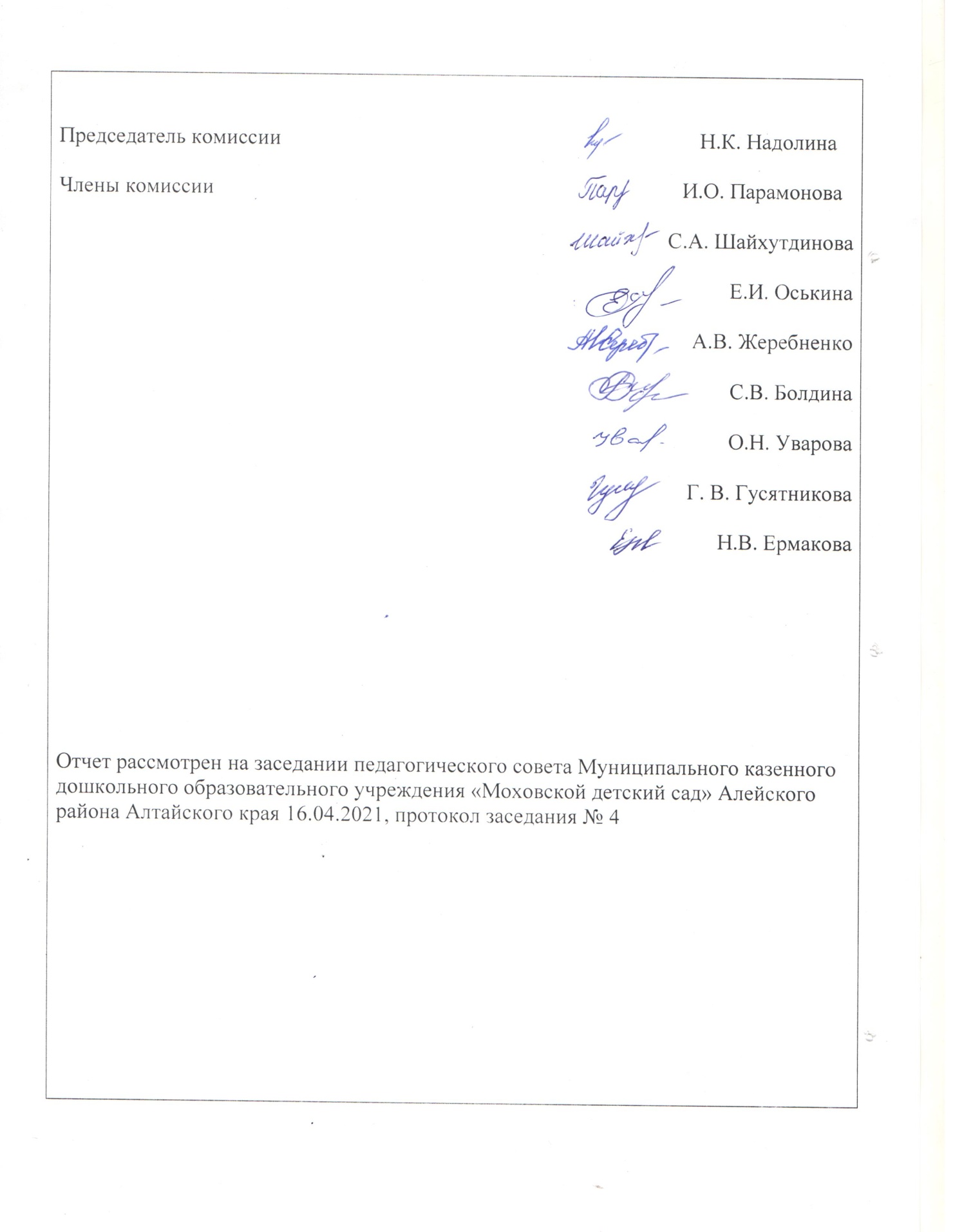     	Г.В. Гусятникова     	Н.В. ЕрмаковаНаименование образовательной организацииМуниципальное казенное дошкольное образовательное учреждение «Моховской детский сад» (МКДОУ Моховской детский сад)РуководительНадолина Наталья КуприяновнаАдрес организации658112, Алтайский край, Алейский район, с. Моховское, ул. Центральная , д. 3Телефон, факс(8 385(53) 31-3-18Адрес электронной почтыnadolina2000@mail.ruУчредительКомитет по образованию администрации Алейского районаДата создания2004Лицензия22Л01 № 0001986,   регистрационный № 790, дата выдачи 17.03.2016Наименование органаНаименование органаФункцииФункцииЗаведующийЗаведующийКонтролирует работу и обеспечивает эффективное взаимодействие структурных подразделений организации, утверждает штатное расписание, отчетные документы организации, осуществляет общее руководство Детским садомКонтролирует работу и обеспечивает эффективное взаимодействие структурных подразделений организации, утверждает штатное расписание, отчетные документы организации, осуществляет общее руководство Детским садомПедагогический советПедагогический советОсуществляет текущее руководство образовательной деятельностью Детского сада, в том числе рассматривает вопросы:− развития образовательных услуг;− регламентации образовательных отношений;− разработки образовательных программ;− выбора учебников, учебных пособий, средств обучения и воспитания;− материально-технического обеспечения образовательного процесса;− аттестации, повышении квалификации педагогических работников;− координации деятельности методических объединенийОсуществляет текущее руководство образовательной деятельностью Детского сада, в том числе рассматривает вопросы:− развития образовательных услуг;− регламентации образовательных отношений;− разработки образовательных программ;− выбора учебников, учебных пособий, средств обучения и воспитания;− материально-технического обеспечения образовательного процесса;− аттестации, повышении квалификации педагогических работников;− координации деятельности методических объединенийОбщее собрание работниковОбщее собрание работниковРеализует право работников участвовать в управлении образовательной организацией, в том числе:− участвовать в разработке и принятии коллективного договора, Правил трудового распорядка, изменений и дополнений к ним;− принимать локальные акты, которые регламентируют деятельность образовательной организации и связаны с правами и обязанностями работников;− разрешать конфликтные ситуации между работниками и администрацией образовательной организации;− вносить предложения по корректировке плана мероприятий организации, совершенствованию ее работы и развитию материальной базыРеализует право работников участвовать в управлении образовательной организацией, в том числе:− участвовать в разработке и принятии коллективного договора, Правил трудового распорядка, изменений и дополнений к ним;− принимать локальные акты, которые регламентируют деятельность образовательной организации и связаны с правами и обязанностями работников;− разрешать конфликтные ситуации между работниками и администрацией образовательной организации;− вносить предложения по корректировке плана мероприятий организации, совершенствованию ее работы и развитию материальной базыУровень развития целевых ориентиров детского развитияВыше нормыВыше нормыНормаНормаНиже нормыНиже нормыИтогоИтогоУровень развития целевых ориентиров детского развитияКол-во%Кол-во%Кол-во%Кол-во% воспитанников в пределе нормыУровень развития целевых ориентиров детского развития5436,77957,5175,815094,2Качество освоения образовательных областей604082538515098Состав семьиКоличество семейПроцент от общего количества семей воспитанниковПолная16279,4%Неполная 4220,5% - Неполная с матерью (из к-ва неполных)3718% - Неполная с отцом (из к-ва неполных)52,5%Оформлено опекунство (из общего к-ва семей)31%Количество детей в семьеКоличество семейПроцент от общего количества семей воспитанниковОдин ребенок5024%Два ребенка8743%Три ребенка и более6733%20%50%70%195656Высшеесреднее специальноеобщее среднее50133183«Символ года – 2021»Белозеров Дима (подготовительная группа) , номинация «Рисуем символ года» - призер.Декоративно-прикладное творчество, номинация «Морозные узоры»Бесчастных Карина (подготовительная  группа) – призер.Декоративно-прикладное творчество, номинация «Морозные узоры»Ковярова Влада (старшая группа) – участие.Декоративно-прикладное искусство  «Символ года», «Рисуем символ года» Старшая разновозрастная группа МКДОУ «Алейский детский сад» - участие«Волшебство зимы» , номинация «Зимняя музыка слова»Хорошилова Катя (подготовительная  группа) – участие.Муниципальный конкурс «Для самых любимых»Шалкинских Полина (подготовительная группа)номинация «Я подарю тебе букет цветов» – участник.Шалкинских Полина (подготовительная группа)номинация «Я подарю тебе букет цветов» – участник.Муниципальный конкурс «Для самых любимых» Баронников Данил (подготовительная группа), номинация «Подарки разные бывают» – победитель., Бесчастных Карина (подготовительная  группа) , номинация «Подарки разные бывают»– призер, Ельчищева Снежана (подготовительная группа) , номинация «Подарки разные бывают» - призер.Рандэ Алексей, Новиков Виталий (младшая разновозрастная группа), "Подарки разные бывают"- участиеБаронников Данил (подготовительная группа), номинация «Подарки разные бывают» – победитель., Бесчастных Карина (подготовительная  группа) , номинация «Подарки разные бывают»– призер, Ельчищева Снежана (подготовительная группа) , номинация «Подарки разные бывают» - призер.Рандэ Алексей, Новиков Виталий (младшая разновозрастная группа), "Подарки разные бывают"- участиеМуниципальный конкурс художественного чтения  «Минута Славы - 2021» Фрей Степан (старшая группа) - участие, Юдина Маргарита (старшая  группа) – участие. Фрей Степан (старшая группа) - участие, Юдина Маргарита (старшая  группа) – участие. Муниципальный конкурс художественного чтения «Минута Славы - 2021»Рандэ Алексей, (младшая разновозрастная группа) - призерРандэ Алексей, (младшая разновозрастная группа) - призерМуниципальный конкурс художественного творчества «Военная техника своими руками»Коллективная работа (танк, коллективная панорама "На поле танки грохотали") - участиеКоллективная работа (танк, коллективная панорама "На поле танки грохотали") - участиеМуниципальный конкурс художественного творчества «Военная техника своими руками»Новиков Виталий (младшая разновозрастная группа) (Макет танка) номинация  «Военная техника своими руками» призерНовиков Виталий (младшая разновозрастная группа) (Макет танка) номинация  «Военная техника своими руками» призерМуниципальный конкурс–выставка декоративно-прикладного  и изобразительного искусства «Мир – глазами детей»Ермоленко Кристина (старшая разновозрастная группа), номинация «Я рисую мир» - призер Ермоленко Кристина (старшая разновозрастная группа), номинация «Я рисую мир» - призер Муниципальный конкурс «Педагогам посвящается»Чуносов Дмитрий, Анисимов Владимир (младшая разновозрастная группа)  номинация «Мой любимый воспитатель» - призерыЧуносов Дмитрий, Анисимов Владимир (младшая разновозрастная группа)  номинация «Мой любимый воспитатель» - призерыМуниципальный конкурс"Мир глазами ребенка", Смолина Полина, (младшая разновозрастная группа) номинация "Рисунок" ("Мир моего воображения") - участие.Смолина Полина, (младшая разновозрастная группа) номинация "Рисунок" ("Мир моего воображения") - участие.1 Муниципальный конкурс   «Рождественская Звезда», победительВоспитатели Н.Г.СтрепельцоваД.А.Шевердина2 Муниципальный конкурс      «Зимняя сказка», победительВоспитатели Н.Г.СтрепельцоваД.А.Шевердина3Муниципальный конкурс   «Символ года-2021» победители Аксенов В.     и Аксенова В.Воспитатели Н.Г.СтрепельцоваД.А.Шевердина4Муниципальный конкурс «Мой папа самый самый»,  победители
, воспитанникиВоспитатель Н.Г.Стрепельцова5Муниципальный конкурс   «Воспитатель года-2021», победительВоспитатель Н.Г.Стрепельцова6Всероссийская онлайн – олимпиада «Патриот», 2 место Аксенова ВикаВоспитатель  Д.А.Шевердина7Всероссийский конкурс «Педагоги России 2021»,  Лучший уголок по безопасности, победитель 1 место. Воспитатель  Д.А.Шевердина8Муниципальный конкурс «Для самых любимых» в номинации «Подарки разные бывают» победители Смирных К и СмирныхА.Воспитатель Н.Г.Стрепельцова9Муниципальный конкурс «Для самых любимых» в номинации «Подарки разные бывают» победители Аксенов В.     и Аксенова В.Воспитатель  Д.А.Шевердина10Муниципальный конкурс «Женщина Весна», победитель,  воспитанникиВоспитатель Н.Г.Стрепельцова11Региональный  конкурс презентаций уголков «Эколята-дошколята», 3 местоВоспитатели Н.Г.СтрепельцоваД.А.Шевердина12Районный конкурс, посвященный дню Победы, «Военная техника – своими руками», победители, воспитанникиВоспитатели Н.Г.СтрепельцоваД.А.Шевердина13Муниципальный конкурс «Мир глазами детей» победитель, Воспитатель Н.Г.Стрепельцова14Муниципальный конкурс «Мир глазами детей» победитель,  Мартынова ДаринаВоспитательИ.В.Беспалова15Муниципальный конкурс «Минута Славы», призер Чистяк М.Воспитатель  Д.А.Шевердина16Муниципальный конкурс «Минута Славы», победитель Муравьева В.Воспитатель Н.Г.Стрепельцова17Диплом комитет по образованию администрации Алейского района награждает коллектив  победителя муниципального творческого конкурса на лучший стенд «Эколята-дошколята»Воспитатели Н.Г.СтрепельцоваД.А.Шевердина18Муниципальный конкурс «Педагогам посвящается» в номинации «Педсовет», победительколлектив19Районный конкурс рисунков по охране трудавоспитатели20Выставка на смотр художественной самодеятельности в СДКвоспитателиФилиал «Боровской детский сад»Филиал «Боровской детский сад»Филиал «Боровской детский сад»«Мой папа самый, самый…» районный конкурс чтецов Лебединских Вероника – призер;руководитель Оськина Е.И.Дессерт Диана - участник ; руководитель  Федячкина Л.Н.Участие в смотре художественной самодеятельности селадети старшей группыОськина Е.И.Федячкина Л.Н. Конкурс рисунков «Веселая масленица»дети, родителиЧигарева И.А.Федячкина Л.Н.  Районный конкурс к 8 марта «Музыкальная открытка»дети старшей группы – призеры конкурсаОськина  Е.И.Федячкина Л.НУчастие в районном  конкурсе «Волшебство зимы», «Символ года», «Рождественская звезда»  Совместная работа детей старшей группы - призерыСмольникова Соня ст. гр., Пашкин Дима мл. гр, совместно с родителями – победителируководители: Оськина  Е.И.Федячкина Л.Н11Участие педагога Болдиной С.В. в конкурсе «Педагогам посвящается» номинация «Праздничный педсовет»Призер22Участие педагога Болдиной С.В.  во всероссийском конкурсе «Методическая разработка музыкального руководителя»Занятие для подготовительной группы «Весеннее приключение»1 место33 «Для самых любимых» номинация «В ритме танца»призер, руководитель Болдина С.В44«Для самых любимых» номинация «Весеннее настроение»призер, руководитель Болдина С.В55«Волшебство зимы» номинация «Зимняя мелодия»призер, руководитель Болдина С.В66Конкурс художественного чтения «Минута славы»призер, руководитель Болдина С.Впризер, руководитель Белаш А.Гпризер, руководитель Шипулина И.Вучастие, руководитель Смирных А.В77 «Для самых любимых» номинация «Я подарю тебе букет»призер, руководитель Болдина С.Впризер, руководитель Белаш А.Гпризер, руководитель Шипулина И.В88«Для самых любимых» номинация «Подарки бывают разные»2 победителя,призер, руководитель Шипулина И.В99«Педагогам посвящается» номинация «Мой любимый воспитатель»победитель, руководитель Белаш А.Гпризер, руководитель Шипулина И.В1010«Мир глазами детей»призер, руководитель Белаш А.Г2 победителя, руководитель Шипулина И.В1111«Волшебство зимы»Участник, руководитель Белаш А.Гпризер, руководитель Смирных А.В1212«Символ года»победитель, руководитель Шипулина И.В1313Военная техника своими руками»призер, руководитель Шипулина И.Вучастие, руководитель Смирных А.ВФилиал «Заветильичевский детский сад»Филиал «Заветильичевский детский сад»Филиал «Заветильичевский детский сад»Филиал «Заветильичевский детский сад»11Муниципальный конкурс «Символ года»участие  4, победители  322Районный творческий отчетУчастие, 2 танца33Муниципальный конкурс «Парад военной техники»участие 8, победители  444Муниципальный конкурс «Минута Славы»участие 3, победитель 155Муниципальный конкурс, посвященный дню Материучастие 366Муниципальный конкурс «Волшебство зимы»Участие 7, победители 477Муниципальный конкурс «Рождественская звезда»Участие 2, победители 288Муниципальный конкурс «Воспитатель года»Участие, призер , 2 местоФилиал «Кашинский детский сад»Филиал «Кашинский детский сад»Филиал «Кашинский детский сад»Филиал «Кашинский детский сад»11Районный фестиваль самодеятельности художественного творчества «Земля – наш общий дом»Воспитатели: Гусятникова Г.В., Пудовкина Е.А, Гирько Л.Д., воспитанники.Благодарственное письмо (участники)22Муниципальный конкурс «Воспитатель года»Воспитатель Гирько Л.Д.Диплом призёра, грамота (2 место)Приказ №   от 11.01.2021г.33Муниципальный конкурс художественного чтения «Мой папа самый, самый»Воспитатели: Гусятникова Г.В., Пудовкина Е.А., Гирько Л.Д., воспитанники.  Грамота  . 41 от 12.02.2021г.Гирько Л.Д., Гусятникова –грамота ,2 место.Пудовкина- участие44Муниципальный конкурс «Символ года2021»Воспитатели: Гусятникова Г.В., Пудовкина Е.А., Гирько Л.Д.,воспитанники, родители.Сертификат, грамота, дипломПриказ  № 16 от 26.01.2021Гирько-1 место,Гусятникова-призёр,Пудовкина-участие55МО мастер-классВоспитатель Гирько Л.Д.25.03.2021 участник)66Муниципальный конкурс творческих коллективов и исполнителей, декоративно-прикладного и изобразительного искусства «Для самых любимых»Воспитатели: Гусятникова Г.В., Пудовкина Е.А., Гирько Л.Д.,воспитанникиГрамота, диплом .Приказ № 74 от 06.04.2021Гусятникова-призёр,2 местоГирько-3 место, призёрПудовкина- 3место77Районный конкурс «Военная техника своими руками»Воспитатели: Гусятникова Г.В., ПудовкинаЕ.А., Гирько Л.Д.,воспитанники, родители .Диплом, сертификат.Приказ № 105 от 26.05.21.Гирько, Гусятникова-1 местоПудовкина-участие88Муниципальный творческий конкурс-выставка декоративно-прикладного и изобразительного искусства « Мир глазами детей».Воспитатели: Гусятникова Г.В., Пудовкина Е.А., Гирько Л.Д.,воспитанники.Грамота, сертификатПриказ №112/1 от 09.06.2021.Гирько- призёр, участиеГусятникова - участиеПудовкина- призёр99Участие в субботнике, в рамках дней по сохранению историко-культурного наследия Алтайского краяВоспитатели: Гусятникова Г.В., Пудовкина Е.А., Гирько Л.Д.,воспитанники, родители.Благодарственное  письмо  администрации сельского совета.Пудовкина, Гусятникова, Гирько - участие1010Муниципальный конкурс художественного чтения «Минута Славы»Воспитатели: Гусятникова Г.В., Пудовкина Е.А., Гирько Л.Д.,воспитанники.Диплом, грамота.Приказ № 111/1 от 09.06.2021Гусятникова, Гирько - 1 местоПудовкина- призёр1111Региональный конкурс детского рисунка «Охрана труда глазами детей»Воспитатели: Гусятникова Г.В., Пудовкина Е.А., Гирько Л.Д.,воспитанники.Гирько- участиеПудовкина- участие1212Муниципальный педагогический творческий конкурс «Педагогам посвящается»Воспитатели: Гусятникова Г.В., Пудовкина Е.А., Гирько Л.Д.Грамота.Приказ № 155 от 29.10.2021.(призёры)1313Всероссийский конкурс творческих работ «Новогоднее волшебство»Воспитатели Гусятникова Г.В., Пудовкина Е.А., Гирько Л.Д.,воспитанники.Диплом, благодарность.Приказ 1128 от 12.12.2021Пудовкина-3 место, участиеГусятникова, Гирько -участие1414Краевая сетевая акция « Читаем Борисова вместе» в рамках литературных Борисовских чтенийВоспитатели Гусятникова Г.В., ПудовкинаЕ.А., Гирько Л.Д.,воспитанники.
Диплом.Пудовкина- 3место, Гусятникова,Гирько - участие1515Муниципальный педагогический творческий конкурсВоспитатель Пудовкина Е.А.(призёр)Грамота.Приказ № 156 от 29.10.2021МКДОУ «Моховской детский сад»МКДОУ «Моховской детский сад»МКДОУ «Моховской детский сад»МКДОУ «Моховской детский сад»11Всероссийский конкурс «Мой новогодний костюм».Благодарственное письмо. Два участника (победителя),  заняли 1 Место.22Всероссийский конкурс «Наши руки не знают скуки».Благодарственное письмо. Три участника (победителя), заняли 1 Место, три участника (победителя), заняли 2 место.33Всероссийский конкурс «Мой хороший поступок».Благодарственное письмо за подготовку участника.44Всероссийский  конкурс «Танцуют все!»Благодарственное письмо. Два  участника  (победителя), заняли 1 Место, два участника ( победителя ), заняли 2 место.55Всероссийский конкурс «Явления природы».Благодарственное письмо. Два участника (победителя), заняли 1 место. Один участник (победитель), занял 2 место. Один участник (победитель), занял 3 место.66Муниципальный конкурс  «Мир глазами детей», номинация «Чудо своими руками», номинация «Я рисую мир»Призеры77Муниципальный конкурс « Волшебство зимы» , номинация «Зимняя сказка»Призеры конкурса. Коллектив ДОУ88Муниципальный конкурс « Рождественская звезда»Призеры конкурса. Коллектив ДОУ99Муниципальный конкурс «Военная техника своими руками»Победители. Коллектив ДОУ1010Муниципальный конкурс «Воспитатель года – 2021» Гуминских О.В. Участник , победитель в номинации «Высокая актуальность, практическая направленность выбранной тематики мероприятия»филиал «Осколковский детский сад»филиал «Осколковский детский сад»филиал «Осколковский детский сад»филиал «Осколковский детский сад»1Олимпиада воспитателейОлимпиада воспитателейН.В.Ермакова Диплом 2 место 24.03.20212Всероссийский конкурс талантов Всероссийский конкурс талантов Н.В.Ермакова Диплом 2 место ФГОС Дошкольного образования 24.03.20213Конкурс Педагогам посвящаетсяКонкурс Педагогам посвящаетсяСертификат Мой любимый воспитатель от29.11.20214Конкурс для самых любимыхКонкурс для самых любимыхСертификат Воспитанники 6.04.20215Конкурс Военная техника своими рукамиКонкурс Военная техника своими рукамиСертификат воспитанник 26.05.20216Конкурс Военная техника своими рукамиКонкурс Военная техника своими рукамиГрамота  воспитанник 26.05.20217Конкурс Военная техника своими рукамиКонкурс Военная техника своими рукамиГрамота  воспитанница 26.05.20218Конкурс Военная техника своими рукамиКонкурс Военная техника своими руками Грамота воспитанник 26.05.20219Конкурс для самых любимыхКонкурс для самых любимыхГрамота воспитанник 06.04.202110Конкурс Женщина в профессииКонкурс Женщина в профессииЕрмакова Н.В  сертификат 06.04.202111Конкурс для самых любимыхКонкурс для самых любимыхВоспитанница диплом 06.04.202112Конкурс для самых любимыхКонкурс для самых любимыхВоспитанница грамота 06.04.2021№ п/пПоказатели№ п/пПоказатели20211.1.1Общая численность воспитанников, осваивающих образовательную программу дошкольного образования, в том числе:2321.1.1В режиме полного дня (8-12 часов)2311.1.2В режиме кратковременного пребывания (3-5 часов)11.1.3В семейной дошкольной группе 01.1.4В форме семейного образования с психолого-педагогическим сопровождением на базе дошкольной образовательной организации 01.2Общая численность воспитанников в возрасте до 3 лет321.3Общая численность воспитанников в возрасте от 3 до 8 лет2001.4Численность/ удельный вес численности воспитанников в общей численности воспитанников, получающих услуги присмотра и ухода:232/ 100%1.4.1В режиме полного дня (8-12 часов)231/99,6%1.4.2.В режиме продленного дня (12-14 человек)1 /0,4%1.4.3В режиме круглосуточного пребывания0 /%1.5Численность/удельный вес численности воспитанников с ограниченными возможностями здоровья в общей численности воспитанников, получающих услуги:0 /%1.5.1По коррекции недостатков в физическом и (или) психическом развитии0 /%1.5.2По освоению  образовательной программы дошкольного образования232/100%1.5.3По присмотру и уходу0 /%1.6Средний показатель пропущенных дней при посещении дошкольной образовательной организации по болезни на одного воспитанника6,71.7Общая численность педагогических работников, в том числе:26 человека1.7.1Численность/удельный вес численности педагогических работников, имеющих высшее образованиечеловек 9 / 35%1.7.2Численность/удельный вес численности педагогических работников, имеющих высшее образование педагогической направленности (профиля)8/ 31%1.7.3Численность/удельный вес численности педагогических работников, имеющих  среднее профессиональное образование17/ 65%1.7.4Численность/удельный вес численности педагогических работников, имеющих  среднее профессиональное образование педагогической направленности (профиля)14/54%1.8Численность/удельный вес численности педагогических работников, которым по результатам аттестации присвоена квалификационная категория, в общей численности педагогических работников, в том числе:20/77%1.8.1Высшая5/23%1.8.2Первая15/ 58%1.9Численность/удельный вес численности педагогических работников в общей численности педагогических работников, педагогический стаж работы которых составляет:человек / %1.9.1До 5 лет3/12%1.9.2Свыше 30 лет4/15 %1.10Численность/удельный вес численности педагогических работников в общей численности педагогических работников в возрасте до 30 лет1/4 %1.11Численность/удельный вес численности педагогических работников в общей численности педагогических работников в возрасте от 55 лет3/12 %1.12Численность/удельный вес численности педагогических и административно-хозяйственных работников, прошедших за последние 5 лет повышение квалификации/профессиональную переподготовку по профилю педагогической деятельности или иной осуществляемой в образовательной организации деятельности, в общей численности педагогических и административно-хозяйственных работников21/ 81%1.13Численность/удельный вес численности педагогических и административно-хозяйственных работников, прошедших повышение квалификации по применению в образовательном процессе федеральных государственных образовательных стандартов в обще численности педагогических и административно-хозяйственных работников4/15%1.14Соотношение «педагогический работник/воспитанник» в дошкольной образовательной организации 1/91.15Наличие в образовательной организации следующих педагогических работников:1.15.1Музыкального руководителяда1.15.2Инструктора по физической культуренет1.15.3Учителя-логопеданет1.15.4Логопеданет1.15.5Учителя-дефектологанет1.15.6Педагога-психологанет2.Инфраструктура2.1Общая площадь помещений, в которых осуществляется образовательная деятельность, в расчете на одного воспитанника8 кв.м2.2Площадь помещений для организации дополнительных видов деятельности воспитанниковнет2.3Наличие физкультурного залада2.4Наличие музыкального заланет2.5Наличие прогулочных площадок, обеспечивающих физическую активность и разнообразную игровую деятельность воспитанников на прогулкеда